West Lancashire Community High School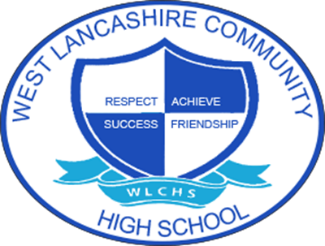 ASDAN Personal Develop Programme/Lifeskills Challenge/Towards Independence ASDAN – Lunch in Unit SessionsKS5Autumn TermSpring TermSummer TermCycle 12024-20254.Independent Living 4B2 – Create a traditional meal4A1 – Make a health and safety display 4A9 – Show how accidents can be avoided at home4.Independent Living 4A2 – Prepare a healthy packed lunch6.Number Handling6A1  - Compare the cost of different brand options 6.Number Handling6A7 – Show how you use weights and volumes6A9 – Make a weekly shopping list for one personLifeSkills Challenge1197 – Cooking for myself1033 – Hazards in the kitchen4456 – Make a healthy packed lunch1892 – Going Shopping3103 – Understanding length, weight and volume3743 – creating a weekly shopping listTI – IntroductionMeal Preparation & CookingSection L: Prepare and try food from another countryBaking Sensory:Section C: Exploring tastes, smells and texturesMeal Preparation & CookingSection E: Planning and shoppingBaking SensorySection G: ProjectMeal Preparation & CookingSection D: Using equipmentBaking: Section D: Exploring baking equipmentTI - ProgressionMeal Preparation & CookingSection H: Food from other culturesBakingSection E: Making biscuitsMeal Preparation & CookingSection D: Planning a meal using fresh ingredientsBakingSection D: Planning and shoppingMeal Preparation & CookingSection C: Using equipmentBakingSection C: Using baking equipmentCycle 22025-20267.Health and Well-Being 7A2 – Make a display around a balance diet7A5 – Design a questionnaire on fruit and vegetables9.Science and Technology9B3 – Make, test and evaluate a product10.The Wider World10B1 – Produce an in-depth study of another country10.The Wider World10B3 – Organise an international themed celebration4.Independent Living 	4A3 – Clean and tidy a roomLifeSkills Challenge3466 – Healthy Eating1010 – Design and make a wooden product3059 – Developing functional skills in relation to a cultural celebration from a different country3060 – Developing functional skills in relation to a cultural celebration from a different country1700 – Cleaning a homeTI – IntroductionMeal Preparation & CookingSection H: Making a cold snackBaking SensorySection F: Exploring baking techniquesMeal Preparation & CookingSection I: Making a hot snackBaking SensorySection B: Exploring texturesMeal Preparation & CookingSection K: Serving and clearing awayBaking SensorySection C: Exploring tastes, smells and colourTI - ProgressionMeal Preparation & CookingSection I: Planning a menu BakingSection F: Making cupcakesMeal Preparation & CookingSection E: Cooking a meal BakingSection H: Savoury bakingMeal Preparation & CookingSection F: Serving and clearing awayBakingSection A: HygieneCycle 32023-20244.Independent Living 4A4 – Wash and iron your clothes4B4 – Design three health and safety posters4A5 – Make a list of emergency contact numbers4.Independent Living 4A6 – Show how you recycle items at home4B7 – Plan out a weekly food shop for a family 	4A7 – Show how different food should be stored1.Communication1A5 – Find out how to use a piece of equipment4.Independent Living 4A10 – Bake and decorate a cake4B1 – Cook a meal for someone with dietary needsLifeSkills Challenge3878 – Preparing and washing clothes4673 – Recognising and getting help in an emergency2662 – Recyling3743 – creating a weekly shopping list1127 – Storing food safely4036 – Participate in baking 6048 - Understanding a balanced dietTI – IntroductionMeal Preparation & CookingSection A: HygieneSection B: Health & safetyBaking SensorySection A: Hygiene routinesMeal Preparation & CookingSection C: Food StorageBaking SensorySection E: Switches and soundsMeal Preparation & CookingSection G: Making a hot drinkBaking SensorySection G: ProjectTI - ProgressionMeal Preparation & CookingSection A: Health & SafetyBakingSection B: Health & SafetyMeal Preparation & CookingSection B: Food storageBaking Section I: Make cakes for a partyMeal Preparation & CookingSection G: EntertainingBakingSection G: Making a celebration cake